Приказ 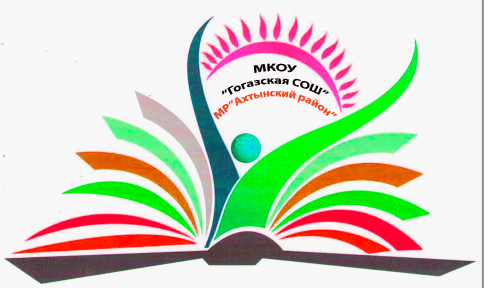 _________________________________________________________________________________________________ «О проведении общешкольного родительского собрания».Муниципальное казенное общеобразовательное учреждение  «Гогазская средняя общеобразовательная школа»368745 Р.Дагестан Ахтынский район с.Гогаз ул. Центральная172.       Тел. 89285772025 эл.почта gogazschool@ro.ru  ИНН 0504006474                                                                                                       Приказот 17 июня 2020 года                                                                                                          № 192«О проведении о родительского собранияв режиме видеоконференции»   В соответствии с планом работы образовательного учреждения на 2019/2020 учебный год, с целью привлечения родителей (законных представителей) к образовательному процессуПРИКАЗЫВАЮ:1. Заместителю директора по УВР Сардарову М.С. 22 июня 2020 года в 13.00 организовать  и провести общешкольное родительское собрание по информированию родителей (законных представителей) учащихся согласно повестки.2. Классным руководителям проинформировать родителей (законных представителей) учащихся о дате  и времени проведения родительского собрания в режиме видеоконференции.4. Контроль исполнения приказа оставляю за собой.                                                        Директор школы:                               М. Э. Лачинов.